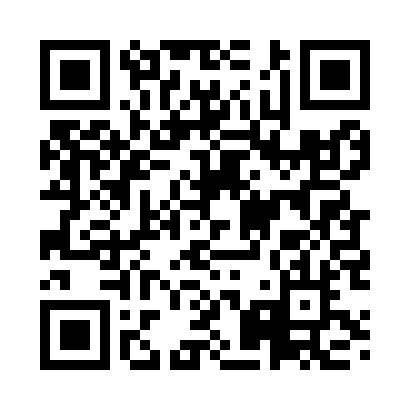 Prayer times for Druif Beach, ArubaWed 1 May 2024 - Fri 31 May 2024High Latitude Method: NonePrayer Calculation Method: Muslim World LeagueAsar Calculation Method: ShafiPrayer times provided by https://www.salahtimes.comDateDayFajrSunriseDhuhrAsrMaghribIsha1Wed5:066:2012:373:486:558:052Thu5:056:1912:373:496:558:053Fri5:056:1912:373:506:558:054Sat5:046:1912:373:506:558:065Sun5:046:1812:373:516:568:066Mon5:036:1812:373:516:568:067Tue5:036:1812:373:526:568:078Wed5:026:1712:373:526:568:079Thu5:026:1712:373:536:568:0710Fri5:016:1712:373:536:578:0811Sat5:016:1612:373:546:578:0812Sun5:016:1612:373:546:578:0813Mon5:006:1612:373:546:578:0914Tue5:006:1612:373:556:588:0915Wed4:596:1512:373:556:588:0916Thu4:596:1512:373:566:588:1017Fri4:596:1512:373:566:588:1018Sat4:586:1512:373:576:598:1119Sun4:586:1512:373:576:598:1120Mon4:586:1412:373:586:598:1121Tue4:586:1412:373:587:008:1222Wed4:576:1412:373:587:008:1223Thu4:576:1412:373:597:008:1324Fri4:576:1412:373:597:008:1325Sat4:576:1412:374:007:018:1326Sun4:566:1412:374:007:018:1427Mon4:566:1412:374:017:018:1428Tue4:566:1412:384:017:028:1529Wed4:566:1412:384:017:028:1530Thu4:566:1412:384:027:028:1531Fri4:566:1412:384:027:028:16